Publicado en Madrid el 30/09/2020 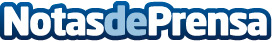 Sprout World cumple 7 años con 30 millones de lápices plantables vendidos en 80 paísesLa compañía acaba de ser nombrada la segunda empresa más innovadora del mundo en 2020 convirtiéndose así en el fabricante ecológico número 1Datos de contacto:Sprout World605065567Nota de prensa publicada en: https://www.notasdeprensa.es/sprout-world-cumple-7-anos-con-30-millones-de Categorias: Internacional Nacional Marketing Sociedad Ecología Emprendedores Recursos humanos Consumo Jardín/Terraza http://www.notasdeprensa.es